TOEIC S & WSearch: “iiBC TOEIC Speaking & Writing Tests Sample.”You will go to this page: 
https://www.iibc-global.org/toeic/test/sw/about/format/sampletest/about.html2) Click on the PDF in the middle of the page.
Key Information from the pdf: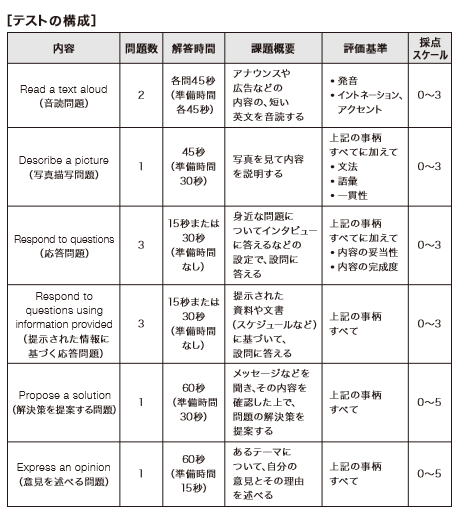 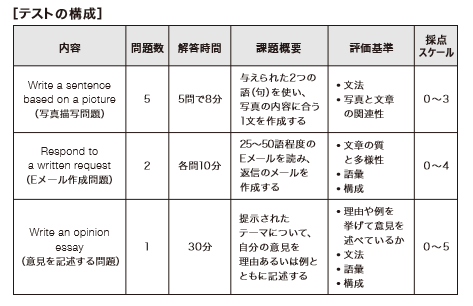 